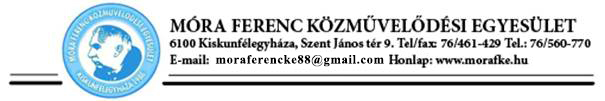 XXII. évfolyam 1. szám - 2021. március 31. A Móra Ferenc Közművelődési Egyesület2020. évi munkájáról
Kállainé Vereb Mária ügyvezető elnök beszámolójaJanuár 11. Részt vettünk és koszorúztunk a doni áttörés 76. évfordulója emlékére az Öreglaktanyánál tartott megemlékezésen.Január  magyar kultúra napja alkalmából Himnusz-mondó versenyt szerveztünk az általános iskolák 7-8. osztályos tanulói számára. Február 5. Móra felolvasó-délutánt tartottunk az író Könyes könyv (1920) című kötetéből, a Móra Ferenc Közművelődési Egyesület, a Móra Ferenc Társaság és a Nyugdíjas Pedagógus Klub tagjainak részvételével a Hattyúházban. Szervező: Kapus Béláné elnök.A Falusi Krónika olvasókörök találkozóján - melynek szervezője Fekete Beatrix, az NMI megyei igazgatója - egyesületünk vezetősége adta a zsűrit.Február 6. Móra-felolvasónap az általános iskolás tanulók részvételével. Szervező: Kállainé Vereb Mária ügyvezető elnök.Február 7. Koszorúzás Móra Ferenc Daru utcai szobránál.Február 13. A házasság hete alkalmából Bálint-napi népszokásokról tartott előadást Mészáros Márta néprajzkutató a könyvtárban.Február 28. Wass Albert-estet tartottunk a Hattyúházban. A funtineli boszorkány című Wass Albert-film vetítése. Az est vendége Poór István, a film rendezője volt. Koszorúztunk a Wass Albert-emléktáblánál a Hattyúházban.Március 6. Holló László tiszteletére koszorút helyeztünk el a művész Petőfi téri szobránál.A március 27-étől június 3-ig tartó időszakban a tervezett programok a koronavírus helyzet miatt nem valósulhattak meg, így elmaradtak:Március  Móra Ferenc Közművelődési Egyesület évi rendes közgyűlése a Hattyúházban.Április 6. Részvétel a Fekete Pál-emlékverseny zsűrijében.Április 18. Tavaszi virágünnep programjai keretében helytörténeti kiadványaink árusítása.Április 23. A Madách-leszármazottak sorsa Trianon után (különös tekintettel a Félegyházán elhunyt Kuchinka Vilmosra). Mayer Lászlóné és Mayer László előadása.Április 25. 110 éve született és 30 éve hunyt el Solti Károly. Kapus Béláné ünnepi megemlékezése a szülőházánál, majd emlékest a Móra Ferenc Művelődési Központban.Május 21. 200 éve épült fel a Hattyúház. Fekete Beatrix elnökhelyettes előadása.Június 3. A Csongrádi Versmondók Köre trianoni emlékműsora.------Július 17. Móra Ferenc születésének 141. évfordulója alkalmából koszorút helyeztünk el a Móra Ferenc Emlékháznál.Július 31. Petőfi Sándor halálának évfordulója tiszteletére koszorúztunk a Petőfi-szobornál.Augusztus 18. A Fehér Iskola-tábla felavatására a piac bejáratánál került sor. Kezdeményezője volt és avatóbeszédet mondott dr. Tarjányi József.Szeptember 11. Az Egyesület évi rendes közgyűlését a könyvtárban megtartottuk.Szeptember 19. A X. Virágos Félegyházáért mozgalom díjátadó ünnepség helyszíne a városi könyvtár udvara volt. Szervező: Kállainé Vereb Mária.Október 10. Egyesületünk és a városi könyvtár által meghirdetett „Hattyúház, a mi könyvtárunk” című rajzpályázat eredményhirdetését tartottuk a Hattyúházban. Szervező: Kállainé Vereb Mária.Október 20. 200 éve épült fel a Hattyúház. Fekete Beatrix elnökhelyettes előadását hallgattuk meg a könyvtárban. Dr. Tarjányi József kezdeményezésére a Hattyúház belső udvarában felavattuk Hunyadi László Petőfi-domborművét.Október 29.Trianoni emlékműsor a 130 éve született Móra László verseiből Volt egyszer egy ország - Móra László és Trianon címmel. Összeállította: Kapus Béláné. Gulyás László furulya- és tárogatójátékával, Rácz-Szabó Zoltán, Rácz János Dominik, Gombás Bende és Kovács Benedek szavalatával, Pesír Dorina hegedűjátékával járult hozzá az ünnepélyes alkalomhoz.December 31.Koszorút helyeztünk el a Petőfi Sándor Emlékház falán a költő születésének 198. évfordulója alkalmából.Akire büszkék vagyunkAugusztus 19-én, államalapításunk ünnepe alkalmából egyesületünk örökös tiszteletbeli elnöke, Laczkóné dr. Szabó Klára Kiskunfélegyháza város díszpolgára kitüntető címet vehetett át.Gratulálunk!A választmány 2020. évi munkájáról Seres Antalné választmányi titkár beszámolójaA választmány az egyesület belső képviseleti szerve, munkáját az Alapszabályzat 16. pontja alapján végzi. A közgyűlésnek tartozik beszámolási kötelezettséggel.A 2020-as évben is hatékonyan tevékenykedett egyesületünk. A választmány 13 fővel dolgozik. 2020-ban négy alkalommal ülésezett, melyen áttekintette és értékelte az eltelt időszakban megvalósított egyesületi programokat és megtervezte az elkövetkező időszak tennivalóit.Fájdalmas búcsút vettünk Szabó Franciska tagunktól, aki az elmúlt évben hunyt el.Taglétszámunk: 2019. december 31-én 121 fő volt.2020-ban belépő 2 fő volt, 1 fő elhunyt és 1 fő törlésére került sor. 2020. december 31-én létszámunk a következőképpen alakult: tiszteletbeli tag 9 fő, alapító tag 13 fő, rendes tag 99 fő, összesen 121 fő.A tagsággal való kapcsolattartás fontos eszköze a Hírlevél, melyet 2020-ban 3 alkalommal jelentettünk meg. Minden szervezett eseményre meghívót készítettünk és küldtünk ki. A Hírlevél két részre osztja a programokat: Megvalósult programokra és koronavírus miatt elmaradt programokra. Sajnos a bevételeinkből is kiestek a koronavírus helyzet miatt ki nem osztott pályázati összegek. Plakátokon valamint a helyi médiában adunk hírt programjainkról. A www.morafke.hu honlapunk 2020 decemberétől nem látogatható, megújítását pályázati forrásból tervezzük.Rendszeresen részt vettünk a város kulturális rendezvényein.A koronavírus helyzet miatt a szokásos tavaszi évi rendes közgyűlésünket is el kellett halasztani, amit pótlólagosan szeptember 11-én tartottunk meg a könyvtárban. A tervezett programok közül a fennálló korona-vírushelyzet miatt – a rendelkezések értelmében – több program is elmaradt.A tagság javaslataival állítottuk össze 2021-es programtervünket. Munkacsoportok, egyesületen belüli szerveződések: Több munkacsoport folytatta a korábbi évek munkáját 2020-ban is.Az elmúlt évben is tevékenyen dolgozott az Irodalmi szekció Kapus Béláné elnökünk vezetésével. (Tagjai: Fekete Beatrix, dr. Luchmann Zsuzsanna, Mayer Lászlóné, Mayer László, Tóth Istvánné, Kisné Juhász Ilona és Seres Judit). Több programot valósítottak meg az elmúlt évben is. Az irodalmi szekció nagyszabású terve között szerepel, hogy az év folyamán összeállítja, ellenőrzi, kiadásra előkészíti és bemutatja a Fekete János kiadványt. 2021 őszén tervezi megjelentetni a helytörténeti kötetet, amely a helytörténész Félegyházi Közlönyben megjelent írásait foglalja magában, a címe: Múltidéző Fekete János helytörténeti írásaival. A közel 300 írás 1988 és 2000 között jelent meg. Havonta ülésezett a Könyvek Klubja Olvasókör.Anyagi forrásunk a tagdíjakon kívül a pályázatokon elnyert összegekből adódik. 2020-ban pályázatot nyújtottunk be a Művelődési Bizottsághoz egyesületünk szakmai munkájának támogatására. Az önkormányzat – a koronavírus helyzet miatt – azonban nem tudta a civil szervezeteket támogatni. A NEA 2020-as pályázatán 480 ezer Ft-ot nyertünk el. 2020 októberében benyújtottuk a 2021. évi pályázatunkat.Köszönöm a Választmány nevében tagságunknak, támogatóinknak mindazt a segítséget, amivel hozzájárultak ahhoz, hogy 2020-as terveinket – a vírushelyzet ellenére - eredményesen valósíthattuk meg, kérem a jövőben is szíves támogatásukat és aktív részvételüket.Az egyesület 2020. évi  gazdálkodásárólBalázs Józsefné gazdasági felelős beszámolójaNyitópénzkészlet                  3.667.808.-Bevétel                                 1.468.301.-Kiadás                                     646.939.-Záró pénzkészlet                4.489.170.-Bevételek:Tagdíjak                                  116.000.-Kiadványokból                        181.070.-NAV  1% -ból                           69.228.-Támogatás                            1.101.500.-Kamat                                             503.-Összesen:                             1.468.301.-Kiadások:Koszorúk, sírcsokrok                 36.790.-Irodaszer,posta ktg.                    58.408.-Nyomda és egyéb ktg.              181.625.-Anyag jellegű kiadás                241.510.-Ügyviteli szolgáltatás               115.000.-Bank.ktg.                                    13.606.-Összesen:                                 646.939.-Az Ellenőrző Bizottság 2020. évi üléseirőlNemes Istvánné bizottsági elnök beszámolójaAz Alapszabályzatban előírtaknak megfelelően az Ellenőrző Bizottság a múlt évben is kettő alkalommal, 2020. december 17-én és 30-án ülésezett. A járványügyi korlátozások miatt rendhagyó módon és helyen tudtuk csak megtartani az üléseket. Az ellenőrzés tárgya viszont nem volt rendhagyó, mivel a mindig aktuális tagdíj és az ülések szabályossága volt a napirend.A Móra Ferenc Közművelődési Egyesület 2021. évi tervei, tevékenysége az egyesületi tagság ajánlásaivalJanuár elejeMagyari Béláról nevezte el az önkormányzat – Ördög Istvánné tagunk kezdeményezésére – a Horváth Zoltán és a Dózsa György utca sarkán lévő sportparkot.Január 12. Részt vettünk és koszorúztunk a doni áttörés 77. évfordulója emlékére az Öreglaktanyánál tartott koszorúzáson.Január 22. Himnusz-mondó verseny a város középiskolás tanulói részvételével a magyar kultúra napja alkalmából. A felhívást előkészítettük, de a vírushelyzet miatt nem hirdettük meg.Február 5. Móra-felolvasó délután a Móra Ferenc Közművelődési Egyesület, a Nyugdíjas Klubok és a Móra Ferenc Társaság tagjainak részvételével. A vírushelyzet miatt nem hirdettük meg.Február 9.Móra-felolvasó délelőtt általános iskolák tanulói részvételével a Hattyúházban. A vírushelyzet miatt nem hirdettük meg. Megszerveztük helyette, hogy az iskolák tanulói virágot hozzanak a Móra téri Móra-szoborhoz. Megemlékezést tartott Kapus Béláné elnök.Március 31.Móra-séta elkészítése a NEA pályázati forrásból.Április 17. A Tavaszi virágünnep keretében a városi önkormányzattal közösen meghirdetjük a XI. Virágos mozgalmat. Árusítjuk kiadványainkat.Április 21.Alsótemetői megemlékezés Haubner Károly, Mezősi Károly és Blandina nővér díszpolgárainkról.Április 27.Solti Károlyra emlékezünk szülőházánál. Közreműködik Kiss Ákos Jenő dalénekes. Megemlékezést tart Kapus Béláné elnök.Április 29. A Madách-leszármazottak sorsa Trianon után (különös tekintettel a Félegyházán elhunyt Kuchinka Vilmosra). Mayer Lászlóné és Mayer László előadása – elmarad!Április végeRajzpályázat kiírása: alsó tagozat: Móra-mesék, felső tagozat: Falu Tamás versei alapján.Július 19.Koszorúzás a Móra Ferenc Emlékháznál.Július 31.Koszorúzás a Petőfi szobornál.Szeptember Felsőtemetői megemlékezés Porst Kálmán, Pásztor Ferenc és Holló László sírjánál.Szeptember végeKirándulás Szegedre: a megújult Móra Ferenc Múzeum megtekintése. Elhalasztjuk!Szeptember 17., péntek 15 óra Évi rendes közgyűlés a könyvtárban.Október 9.Rajzpályázatok eredményhirdetése, kiállításmegnyitója. Szervező: Kállainé V. Mária.Október 16. Őszi virágvásár keretében egyesületünk kiadványainak árusítása.Október 22.10 éve hunyt el Tarjányi Ágoston pedagógus, 56-os elítélt. Emléktábla-avatás.Szervező: Kapus Béláné.November 4. Múltidéző Fekete János helytörténeti írásaival (1988-2000) c. könyv bemutatója a Hattyúházban. Közreműködnek az irodalmi szekció tagjai. Szervező: Kapus Béláné.November 10. Falu Tamás  költő születésének 140. évfordulója alkalmából emléktáblát avatunk a Hattyúház udvarában, a félegyházi írók, költők falán.December 31.Koszorúzás a városi Petőfi ünnepségen.Egyéb tevékenységek- Az egyesület Irodalmi szekciója Kapus Béláné vezetésével dolgozik. - A Könyvek klubja olvasókör tagjai havonta egy alkalommal a könyvtárban találkoznak.- Kiegészítjük és NEA pályázatból újra megjelentetjük a Móra-séta kiadványt.- Szorgalmaztuk  városunk díszpolgára, Holló László és családja síremlékének felújítását.- A könyvtárral közösen folytatódnak a Félegyházáról indultak, helytörténeti beszélgetések c. sorozat dr. Tarjányi József vezetésével. Költségtervezet a 2021. évi programokhozVárható bevételi források ezer Ft-ban:Tagdíjak                                         150.-NAV 1%                                          50.-Pályázat    	                                    300.-Kiadványértékesítés                      550.-2020. évi meglévő                      4.489.-Összesen:                                   5.539.-Várható kiadások:Irodaszer, nyomtatvány                 100.-Postaköltség                                     30.-Nyomdaköltség                            1200.-Koszorú, virág                                  50.-Ügyviteli szolgáltatás                     120.-Anyag jellegű kiadás                      200.-Bankköltség			      3.-Honlapfejlesztés                              300.-Tartalék                                        3.536.-Összesen:                                     5.539.-FELHÍVÁS TAGJAINKHOZ!
Tagdíját kérjük szíveskedjen rendezni legkésőbb az első negyedévben. Az 1500.- Ft-os összeget befizetheti az egyesület számlájára (11732071-21002571) vagy a könyvtár megnyitását követően egyeztetett időpontban.Ha teheti, támogassa adója 1 %-ával egyesületünket! Adószám: 19039248-1-03.Kézirat gyanánt.
Kiadja: a Móra Ferenc Közművelődési Egyesület Kiskunfélegyháza, Szent János tér 9.Összeállította: Fekete Beatrix elnökhelyettes Lektorálta: Kapus Béláné elnökFelelős kiadó: Kállainé Vereb Mária ügyvez. elnökKészült 100 példányban a NEA-KK-20-O-V-0302 sz. pályázat támogatásával a  Patyi Papírbolt sokszorosítóján.